福南斯顿宣道堂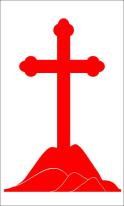 Evangelical Community Church Frankston16-18 High Street,Frankston   www.eccfrankston.org.au联系人：Jenny:0438616613 金伟明：0387908350 0422124288为墨尔本神学院网络课程筹募基金的福音电影《浪子回家》将于5月6日起开始放映。希望借此机会来支持神学院网络课程，也让基督徒积极参与福音事工，使更多灵魂得救。另外将于5月12日和13日举办两场特会，也将邀请特约嘉宾前来出席，分享见证。具体时间如下：欢迎大家根据自己的时间和地区选择合适的场次来观看这部电影，踊跃支持神学院的教育事工。具体详情请向邹景姃姐妹咨询，并报名登记购票。购票截止至4月9日。预订的电影票将在4月23日和30日发放给大家。报  告  事  项1.   欢迎今天新来的朋友与我们一起在神的家中敬拜,愿上帝祝福您,请将新人登记表填妥交给迎新的同工。2 .   在每主日下午1：15开始有主日祷告会，地点在教会副堂。由Jenny姐妹带领。祷告会结束后请全体进入礼堂，安静自己的心预备敬拜神。教会的复兴从祷告开始。3.    4月15日日星期六晚上7：30仁爱小组在金医生家信心小组在孙惠奋姐妹家有小组查经，我们继续查约翰福音第五章，请弟兄姐妹预读并准时参加。4.  今天聚会结束后请诗班成员留下，准备复活节的献唱。5.   教会上半年洗礼定于5 月28 日举行，请已定期在教会参加聚会和小组团契的，并愿意决志信主、重生得救的弟兄姐妹向小组长报名，填写报名表，并由所在小组的组长签字。报名截止时间为5 月7 日，20 日有初信培训课程，请预留时间参加。6. 教会今年的家庭营定于6 月份女王生日假期举行，时间：6 月10 日--12 日，地点：Camp Marysville, 959 Buxton -Marysville Rd, Marysville VIC.讲员：洪瑞卿牧师，主题：关于家庭方面的内容。具体费用为：成人（16岁以上）$100，小孩（4-15岁）$60,3岁以下儿童免费，费用包含食宿。请有意愿参加的家庭从现在开始向孙惠奋姐妹领取报名表交费报名。7. 4月16日为庆祝复活节，早上10点Frankston和Springvale将在Springvale（46 Balmoral Ave）有联合崇拜，Frankston下午将没有聚会。感恩及代祷1. 1.	求主为我们教会安排合主心意的传道人。2.	请为墨尔本神学院筹募基金的福音电影《浪子回家》在墨尔本的放映过程祷告，愿神学院能更加往前发展，面向全澳州，为全球华人培养天国将来的领袖。3.	为Frankston附近的华人祷告，求主把传扬福音的负担放在我们心里，使更多的华人来到我们的教会,来认识主耶稣基督。主日事奉轮值表欢迎参加本堂小组聚会2017年4月9日    主日崇拜程序2017年4月9日    主日崇拜程序下午2点序乐林婉茵姐妹宣召主在圣殿中汤卫东弟兄圣诗48 神的路最美善倪宏渊 顾勤启应经文诗篇第35篇（1-10）赞美诗歌你的话  主，我愿像你主的恩典乃是一生之久读经创世纪 39：1-4，45：3-8金伟明弟兄证道从约瑟看职场关系 洪瑞卿牧师每月的第一个主日有圣餐回应诗歌 149 自耶稣来住在我心奉献献上感恩报告金伟明弟兄欢迎金伟明弟兄结束圣诗三一颂祝福洪瑞卿牧师三叠阿门我们的异象：靠着神，我们可以影响这个世界！广传福音 全人敬拜 彼此相爱 认识真理 服事他人时间地点票价5月6日星期六下午4点Village Cinema ,Westifield Knox(座位740)435 Burwood Hwy,Wantirna South VIC 3152$205月7号星期日下午6点Village Cinema, Jam Factory(座位350)500 Chapel St, south Yarra VIC 3141$205月8号星期一晚上7：30基恩聚会Clayton Church of Christ (座位500)23-25 Burton Ave ,Clayton VIC 3168$155月9号星期二晚上7：30Crossway浸信会Baptist Church (座位1000)2 Vision Drive,Burwood East VIC 3151$15时间地点5月12号星期五晚上7：30墨尔本福音堂（卫斯理堂）148 Lonsdale St, Melbourne VIC 30005月13号星期六晚上7点MST 神学院5 Burwood Hwy,Wantirna VIC 3152约瑟被带下埃及去。有一个埃及人，是法老的内臣，护卫长波提乏，从那些带下他来的以实玛利人手下买了他去。约瑟住在他主人埃及人的家中，耶和华与他同在，他就百事顺利。他主人见耶和华与他同在，又见耶和华使他手里所办的尽都顺利，约瑟就在主人眼前蒙恩，伺候他主人，并且主人派他管理家务，把一切所有的都交在他手里。                                创世纪39：1-4约瑟对他弟兄们说，我是约瑟。我的父亲还在吗？他弟兄不能回答，因为在他面前都惊惶。约瑟又对他弟兄们说，请你们近前来。他们就近前来。他说，我是你们的兄弟约瑟，就是你们所卖到埃及的。现在，不要因为把我卖到这里自忧自恨。这是神差我在你们以先来，为要保全生命。现在这地的饥荒已经二年了，还有五年不能耕种，不能收成。神差我在你们以先来，为要给你们存留余种在世上，又要大施拯救，保全你们的生命。这样看来，差我到这里来的不是你们，乃是神。他又使我如法老的父，作他全家的主，并埃及全地的宰相。                                 创世纪45：3-8本主日下下主日证道洪瑞卿牧师洪瑞卿牧师主领主领汤卫东顾琴司琴林婉茵汤沁云唱诗倪宏渊 顾勤王利民 李慧娟读经金伟明夏建国迎新孙惠奋蒙观兰影音刘忞颖秦峰儿童主日学Allan 许振华刘忞颖 孙惠奋司事/厨房	陶瑞娟 许振华组金伟明 阮锦屏组奉献预算YTD奉献预算YTD实际奉献YTD实际奉献YTD周预算上周实际奉献ShortfallShortfall$126143$126143$106244$106244$4366$4167$199$199成人儿童常费购堂基金SpeakerTotalECCS中文堂99 42$1129.70$173.60$100$1203.30ECCS英文堂288$750$272  $922ECCFECCF313$846.60$100$846.60小组时间地点联系人仁爱小组4月15日晚7：30在金医生家       金伟明97505850信心小组4月15日晚7：30在孙惠奋姐妹家孙惠奋0434199578李慧娟0450755990常青团契       王利民97505850       邹景姃0438616613